重庆外语外事学院2023年下半年消防维保服务项目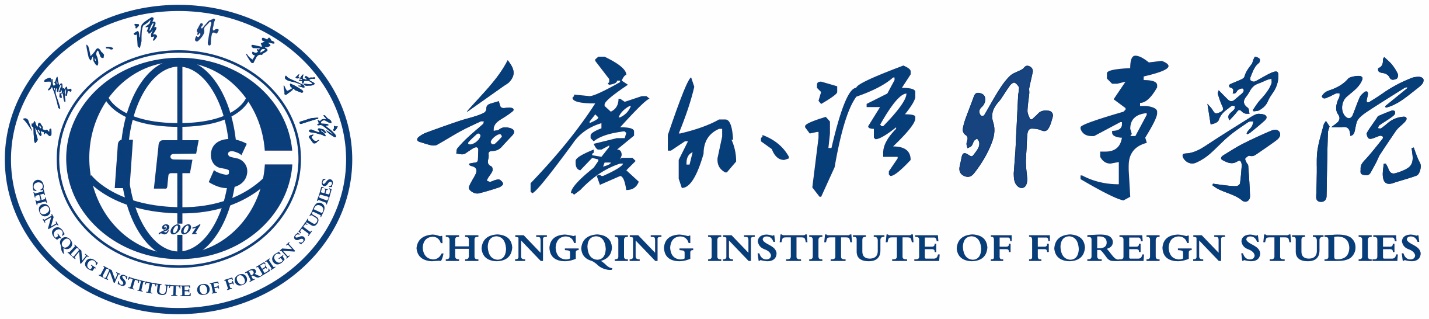 公开询价邀请函项目编号：IFS-2023038项目名称：2023年下半年消防维保服务项目一、公开询价邀请函重庆外语外事学院始建于2001年，是纳入国家普通高等教育招生计划、具有学士学位授予权的全日制普通本科高等学校。学校占地面积1572亩，学生规模约2.3万人.根据需要，对2023年下半年消防维保服务项目进行公开询价，欢迎国内合格参与人参与。一、项目说明1.项目编号：IFS-20230382.项目名称：2023年下半年消防维保服务项目3.数量及主要技术要求:详见《公开询价项目介绍》。4.参与人资格标准：（1）参与人应具有独立法人资格，具有履行本项目所需设备和专业技术能力。（2）参与人应在重庆市范围有固定售后服务机构，具备相应的服务能力。应具备《消防技术服务机构从业条件》要求的相关能力。（3）参与单位应成立3年以上，自2020年起具有3个及以上（含3个）同类项目和良好的售后服务应用成功案例（提供完整合同、发票复印件)，近三年未发生重大安全或质量事故，近5年无行政处罚记录、无失信被执行人记录。（4）参与人须有良好的商业信誉和健全的财务制度、有依法缴纳税金的良好记录。（5）参与人应提供下列资格证明文件，否则其响应文件将被拒绝：营业执照副本、税务登记证副本、组织机构代码证副本(三证合一的只需提供带有社会信用代码的营业执照)；注：参与人提交的以上要求的文件或证明的复印件应是最新（有效）、清晰，注明“与原件一致”并加盖参与人公章，并有原件备查。5.报价响应文件递交方式：密封报价，按规定时间送达（封面备注联系人和电话）。6.报价响应文件递交截止时间：2023年06月15日下午4:00前。7.报价响应文件递交地点：渝北区回兴龙石路18号学院办公楼二楼203室。联系人：蒲涛        联系电话：183117169368.本项目需参与人进行现场踏勘，进行现场踏勘人员需至少提前1天与探勘联系人沟通。参与人踏勘现场发生的费用自理，参与人自行负责在踏勘现场中所发生的人员伤亡和财产损失。未对现场踏勘的视为对现场充分了解，且对所投响应文件负责。踏勘地点：重庆市渝北区回兴龙石路18号学院    綦江区文龙街道学府路1号踏勘联系人：杨文韬 18602367876  吴秋坪 13509499089踏勘时间：2023年06月12日上午8：30-12：00，下午14：30-17：009.参加本项目的参与人如对公开询价邀请函列示内容存有疑问的，请在报价响应文件递交截止之日前，将问题以书面形式（有效签署的原件并加盖公章）提交至学校业务对接人，联系人：蒲涛，电话：18311716936。采购人不对超时提交及未加盖公章的质疑文件进行回复。10.本项目最终成交结果会在中教集团后勤贤知平台“中标信息公示”板块公示，网址：www.ceghqxz.com。参加本项目的参与人如对采购过程和成交结果有异议的，请以书面形式（有效签署的原件并加盖公章），并附有相关的证据材料，提交至集团监审部。投诉受理部门：中集团监审部，投诉电话：0791-88106510/0791-88102608。二、参与人须知1.所有货物及施工改造服务等均以人民币报价；2.报价响应文件必须用A4幅面纸张打印，报价报价响应文件3份（正本1份副本2份），须由参与人填写并加盖公章。3.报价响应文件用不退色墨水书写或打印，因字迹潦草或表达不清所引起的后果由参与人自负；4.报价响应文件及所有相关资料需同时进行密封处理，并在密封处加盖公章，未做封处理及未加盖公章的视为无效报价；5.一个参与人只能提交一个报价响应文件，本项目不接受联合体报价。三、质保和后期服务要求1.应急维修时间、地点，报修后2天内完成；2.请提供报修联系电话及联系人员；四、确定成交参与人标准及原则本项目为自有资金而非财政性资金采购，采购人按企业内部规定的标准进行评定 。参与人所投物品符合需求、质量和服务等的要求,经过磋商所报价格为合理价格的参与人为成交参与人。最低报价不作为成交的保证。重庆外语外事学院2023年06月09日二、公开询价项目介绍一、项目名称：2023年下半年消防维保服务项目二、项目地点：重庆市渝北区龙石路18号（渝北校区）、重庆市綦江区文龙街道学府路1号（綦江校区）。三、项目概况：学校现在使用的建筑面积66.8万方（在建、未投入使用除外），渝北校区消防系统于2002年投入使用，中途大规模改造过两次；綦江校区消防系统2014年投入使用，中途大规模改造过一次。主要由自动报警系统、消火栓系统、防火分隔系统、防排烟系统、应急照明及疏散指示系统、消防通讯设备、气体灭火系统等消防联动系统组成。四、维保服务内容：此维保服务主要是对我校渝北、綦江校区的消防设施、设备进行维护保养，主要工作内容为：1.消防自动报警系统；2.消火栓系统；3.防火分隔系统；4.防排烟系统；5.应急照明及疏散指示系统；6.消防通讯设备系统；7.气体灭火系统；8.消防联动系统进行每月、每季、每年的消防检查和维修，检查维修后提供维保报告和消防设施维修书面记录，每自然年度结束后，出具维保年度报告。成交供应商每月25日前，将上月维保过程中检查出的需更换和维修的零部件汇总表交学校保卫处。汇总表包含更换配件名称、数量、型号、具体使用位置等。需更换和维修的零部件须由保卫处现场确认并核实，单个配件、材料在100元以上由校方负责采购，采购费用由校方承担，成交供应商负责更换或安装；单项配件、材料在100元以下由成交供应商负责采购，采购费用由成交供应商承担并负责更换与安装。1、月度消防设施测试检查项目及内容2、季度建筑消防设施维护保养项目及内容3、半年度消防设施检验检查项目4、免费更换材料清单五、消防维保服务期限：维保服务期限：6个月，自2023年7月1日起至2023年12月31日。2023年下半年消防维保服务项目报价表项目名称：2023年下半年消防维保服务项目项目地点：渝北校区、綦江校区备注：此表报价采用总价包干进行计算。重庆外语外事学院2023年下半年消防维保服务项目报价响应文件参与人名称（公司全称）：XXXX参与人授权代表：XXXX1、询价响应函致：重庆外语外事学院    根据贵学校编号为         项目名称为       的公开询价邀请，本签字代表         （全名、职务）正式授权并代表我方              （参与人公司名称）提交下述文件。(1) 报价一览表 (2) 参与人资质证明据此函，签字代表宣布同意如下：    1.所附详细报价表中规定的应提供和交付的货物及服务报价总价（国内现场交货价）为人民币             ，即             （中文表述），交货期为       天 。2.同意参加本项目的报价，并已详细审查全部公开询价文件，包括修改文件（如有的话）和有关附件，将自行承担因对全部询价文件理解不正确或误解而产生的相应后果。    3.保证遵守公开询价文件的全部规定，所提交的材料中所含的信息均为真实、准确、完整，且不具有任何误导性。    4.同意按公开询价文件的规定履行合同责任和义务。5.同意提供按照贵方可能要求的与其公开询价有关的一切数据或资料6.完全了解本项目是贵方自有资金而非财政性资金组织的采购，并接受贵方按企业内部规定的标准进行的评定，以及完全理解贵方不一定要接受最低的报价作为成交价。参与人（公司全称并加盖公章）：                       参与人授权代表签字：                 电  话：                  （手机号码）日  期：     年    月    日2、报价一览表参与人：（公司全称并加盖公章）                   项目编号：货币单位：注：1.如果按单价计算的结果与总价不一致,以单价为准修正总价。2.如果不提供详细参数和报价将视为没有实质性响应公开询价文件。参与人授权代表（签字或盖章）：日         期：3、参与人资质及其他材料参与人需要提供以下材料：营业执照复印件质保期和售后服务承诺书（参与人自行起草）消防维保服务方案检测项目检测项目检测内容火灾报警系统火灾报警探测器试验报警功能（每次至少检查总数10%，每年累计对每只探测器检查不少于1次）火灾报警系统手动报警按钮试验报警功能（每次至少检查总数10%，每年累计对每只按钮检查不少于1次）火灾报警系统警报装置试验报警功能火灾报警系统报警控制器试验报警功能，故障报警功能、火警优先功能，打印机打印功能、火灾显示盘和CRT显示器的示功能火灾报警系统联动控制设备试验联动控制和显示功能消防供水消防水池核对储水量消防供水消防水箱核对储水量消防供水稳（增）压泵及气压水罐试验启泵，停泵时的压力工况消防供水消防水泵试验启泵和主、备泵切换功能消防供水水泵接合器试验消防车供水功能消火栓室内消火栓试验室内（含屋顶）消火栓、卷盘出水，屋顶消火栓还应检查静压消火栓室外消火栓试验室外消火栓出水及静压消火栓启动按钮试验远距离启动功能(按安装量的10%试验)自动喷水系统报警阀组试验放水阀放水及压开关动作信号自动喷水系统末端试水装置试验末端放水压力开关动作信号（每次至少对10%喷头进行功能检查，每年累计对每个喷头和末端放水阀检查不少于1次）自动喷水系统水流指示器核对反馈信号气体灭火系统瓶组与储罐核对灭火剂储存量，防护区检查气体灭火系统气体灭火控制设备试验模拟自动（紧急）启动、停止，测试声光报警装置机械加压送风系统风机试验联动启动风机机械加压送风系统送风口核对送风口风速机械排烟系统风机试验联动启动风机机械排烟系统排烟阀及电动排烟窗试验联动启动排烟阀、电动排烟窗；核对排烟口风速应急广播系统扩音器试验联动启动和强制切换功能应急广播系统扬声器测试音量消防专用电话消防专用电话试验通话质量防火分隔防火门试验启闭功能防火分隔防火卷帘试验手动、机械应急和自动控制功能功能防火分隔电动防火阀试验联动启、闭功能消防电梯消防电梯试验按钮迫降和联动控制功能、电梯厢内消防电话、电梯井排水检查项目检查部件检查内容消防供电配电消防配电柜（箱）试验主、备电切换功能消防供电配电消防配电柜（箱）消防电源主、备电源供电能力测试消防供电配电自备发电机组试验发电机自动、手动启动功能消防供电配电自备发电机组试验发电机启动电源充、放电功能消防供电配电应急电源试验应急电源充放电功能消防供电配电储油设施核对储油量消防供电配电联动试验试验非消防电源的联动切断功能（按安装总量的25%数量抽检，每12个月累计对每个非消防电源联动切换抽检不少于一次。）火灾报警系统火灾探测器试验报警功能，每季度安装数量在100只以下的，抽检10只（每个回路都应抽检），安装数量在100只以上的，抽检数量不应少于实际安装总数的5%，抽样总数不得少于20只，所有回路应抽检完毕。火灾报警系统手动报警按钮试验报警功能，每季度安装数量在100只以下的，抽检10只（每个回路都应抽检），安装数量在100只以上的，抽检数量不应少于实际安装总数的5%，抽样总数不得少于20只，所有回路应抽检完毕。火灾报警系统监管装置试验监管装置报警功能，屏蔽信息显示功能火灾报警系统警报装置试验警报功能火灾报警系统报警控制器试验火警报警、故障报警、火警优先、打印机打印、自检、消音等功能，火灾显示盘和CRT显示器的报警、显示功能火灾报警系统消防联动控制器试验联动控制器及控制模块的手动、自动联动控制功能，试验控制器显示功能，火灾报警系统消防联动控制器试验电源部分主、备电源切换功能，备用电源充、放电功能消防供水设施消防水池核对储水量消防供水设施消防水池自动进水阀进水功能，液位检测装置报警功能消防供水设施消防水箱核对储水量消防供水设施消防水箱自动进水阀进水功能、模拟消防水箱出水，测试消防水箱供水能力，液位检测装置报警功能消防供水设施稳(增)压泵及气压水罐试验启泵、停泵时的压力工况消防供水设施稳(增)压泵及气压水罐模拟系统渗漏，测试稳压泵、增压泵及气压水罐稳压、增压能力，主、备泵切换功能消防供水设施消防水泵及控制柜试验手动/自动启泵功能和主、备泵切换功能消防供水设施消防水泵及控制柜利用测试装置测试消防泵供水时的流量和压力消防供水设施水泵接合器利用消防车或机动泵测试供水能力消防供水设施阀门试验控制阀门启闭功能、减压装置减压功能消火栓灭火系统室内消火栓试验屋顶消火栓出水压力、静压及水质，测试室内消火栓静压；（每季度抽查室内消火栓数量每根立管不少于2个）消火栓灭火系统消防水枪射水试验（抽检屋顶消火栓）消火栓灭火系统室外消火栓试验室外消火栓出水及静压消火栓灭火系统消防炮试验消防炮出水功能消火栓灭火系统消防炮试验消防炮手动、遥控操作功能，试验手动按钮启泵功能消火栓灭火系统启泵按钮试验远距离启泵功能及信号指示功能（按安装数量的10%抽检）消火栓灭火系统联动控制功能自动方式下，分别利用远距离启泵按钮、消防联动控制盘启泵按钮启动消防水泵，测试最不利点消火栓、消防炮出水压力及流量，具有火灾探测功能的消防炮系统，应模拟自动启动自动喷水系统报警阀组试验报警阀组试验排放阀排水功能、压力开关、水力警铃报警功能自动喷水系统末端试水装置试验末端放水测试工作压力，水流指示器、压力开关动作信号；（按安装总量的25%数量抽检，每12个月累计对每个末端工作压力、水流指示器及压力开关动作信号抽检不少于一次。）自动喷水系统末端试水装置检查水质情况，楼层末端试验阀功能试验（按安装总量的25%数量抽检，每12个月累计对每个末端试验阀功能试验不少于一次。）自动喷水系统水流指示器核对反馈信号；（按安装总量的25%数量抽检，每12个月累计对每个水流指示器反馈信号抽检不少于一次。）自动喷水系统探测、控制装置测试火灾探测传动装置的火灾探测及控制功能、手动控制装置控制功能自动喷水系统充、排气装置测试充、排气装置充气、排气功能自动喷水系统联动控制功能在系统末端放水或排气，进行系统联动功能试验，测试水流指示器、压力开关、水力警铃报警功能；具有火灾探测传动控制功能应模拟系统自动启动（按安装总量的25%数量抽检）泡沫灭火系统泡沫液储罐核对泡沫液有效期和储存量泡沫灭火系统泡沫栓、泡沫喷头、泡沫产生器试验出水或出泡沫功能泡沫灭火系统泡沫泵试验手动/自动启泵功能和主、备泵切换功能，阀门启闭功能和信号反馈功能泡沫灭火系统联动控制功能具有火灾探测传动控制装置的泡沫灭火系统，应结合泡沫灭火剂到期更换进行系统自动启动，测试泡沫消火栓、泡沫喷头、泡沫产生器出泡沫功能，泡沫比例混合器混合配比功能，泡沫泵、水泵供泡沫液、供水能力。泡沫灭火系统自吸液泡沫消火栓、移动泡沫产生装置、喷淋冷却系统测试吸液出泡沫功能；喷淋冷却系统检测内容同自动喷水系统气体灭火系统瓶组与储罐核对灭火剂储存量，气体灭火系统检漏装置测试称重、检漏报警功能气体灭火系统紧急启/停功能测试紧急启动/停止按钮的紧急功能气体灭火系统启动装置、选择阀测试启动装置、选择阀手动启动功能气体灭火系统联动控制功能以自动方式进行模拟喷气试验，检验系统报警、联动功能气体灭火系统通风换气设备测试通风换气功能气体灭火系统备用瓶切换测试主、备瓶组切换功能机械加压送风系统送风口测试手动/自动开启功能（（按安装总量的25%数量抽检，每12个月累计对每个送风口功能抽检不少于一次。）机械加压送风系统送风机测试手动/自动启动、停止功能（（按安装总量的25%数量抽检，每12个月累计对每台送风机启停功能抽检不少于一次。）机械加压送风系统送风量、风速、风压测试最大负荷状态下，系统送风量、风速、风压，（按安装总量的25%数量抽检，每12个月累计对每个送风口风量、风速、风压抽检不少于一次。）机械加压送风系统联动控制功能通过报警联动，检查防火阀、送风自动开启和启动功能机械排烟系统自然排烟设施测试自然排烟窗的开启面积、开启方式机械排烟系统排烟阀、电动排烟窗、电动挡烟垂壁、排烟防火阀测试排烟阀、电动排烟窗手动/自动开启功能，测试挡烟垂壁的释放功能，测试排烟防火阀的动作性能。每季度每个防火分区抽查不少于1处。机械排烟系统排烟风机测试手动/自动启动、排烟防火阀联动停止功能。每季度抽查数量不少于风机数量的25%，每12个月累计对每台排烟风机抽查不少于一次。）机械排烟系统排烟风量、风速测试最大负荷状态下，系统排烟风量、风速，每季度对每个防火分区内排烟口排烟量及风速抽查不少于1处。机械排烟系统联动控制功能通过报警联动，检查电动挡烟垂壁、电动排烟阀、电动排烟窗的功能，检查排烟风机的性能够（按安装总量的25%数量抽检，每12个月累计对以上每台联动设备抽检不少于一次。）应急照明系统应急照明系统切断正常供电，测量应急灯具照度，每季度抽检应急灯具总数的15%。应急照明系统应急照明系统电源切换、充电、放电功能；测试应急电源供电时间；通过报警联动，检查应急灯具自动投入功能。每季度抽检应急灯具总数的15%。应急广播系统扬声器测试音量、音质（按安装总量的25%抽检）应急广播系统功放、卡座、分配盘测试卡座的播音、录音功能，测试功放的扩音功能，测试分配盘的选层广播功能，测试合用广播系统应急强制切换功能，测试主、备扩音机切换功能应急广播系统联动控制功能通过报警联动，检查合用广播系统应急强制切换功能、扬声器播音质量及音量，卡座录音功能，分配盘分区及选层广播功能（按安装总量的25%抽检）消防专用电话消防专用电话测试消防电话主机与电话分机、插孔电话之间通话质量，电话主机录音功能；拨打“119”功能防火分隔防火门试验非电动防火门的启闭功能及密封性能。每季度抽检防火门总数的15%。防火分隔防火门测试电动防火门自动、现场释放功能及信号反馈功能，通过报警联动，检查电动防火门释放功能、喷水冷却装置的联动启动功能。每季度抽检防火门总数的15%。防火分隔防火卷帘试验防火卷帘的手动、机械应急和自动控制功能。每季度抽检防火卷帘总数的15%。防火分隔防火卷帘信号反馈功能、封闭性能，通过报警联动，检查防火卷帘门自动释放功能及喷水冷却装置的联动启动功能，测试有延时功能的防火卷帘的延时时间、声光指示。每季度抽检防火卷帘总数的15%。防火分隔电动防火阀通过报警联动，检查电动防火阀的关闭功能及密封性（按安装总量的25%抽检）消防电梯消防电梯测试首层按钮控制电梯回首层功能，通过报警联动，检查电梯自动迫降功能消防电梯消防电梯试验消防电梯应急操作功能、电梯轿箱内消防电话通话质量、电梯井排水设备排水功能细水雾灭火系统细水雾灭火系统测试储瓶式细水雾灭火系统启动装置的启动性能，减压装置减压性能，喷头喷雾性能细水雾灭火系统细水雾灭火系统测试泵式细水雾灭火系统手动/自动启、停泵功能，主、备泵切换功能，喷头喷雾性能细水雾灭火系统细水雾灭火系统测试分区控制阀的手动/自动控制功能，具有火灾探测控制系统的，应模拟自动控制功能细水雾灭火系统细水雾灭火系统进行报警联动，检验开式细水雾灭火系统联动控制功能，进行模拟喷放试验细水雾灭火系统细水雾灭火系统通过末端放水，测试闭式细水雾灭火系统联动功能，测试水流指示器报警功能，压力开关报警功能干粉灭火系统干粉灭火系统测试驱动气瓶压力和干粉储存量，通过报警联动，模拟干粉喷放试验，检验系统功能灭火器灭火器核对选型、压力和有效期，每季度抽检不少于灭火器数量的15%。灭火器灭火器对同批次的灭火器随机抽取一定数量进行灭火、喷射等性能试验。其他设施其他设施逃生自救设施性能序号检查项目1火灾报警系统2消防供水3自动喷水灭火系统4气体灭火系统5防排烟系统6应急广播系统7消防专用电话8防火分隔序号品名规格1闸阀DN50、DN32、DN25、DN20、DN152中间继电器20A J2-20、10A J2-10、5A J2-53螺栓45#钢制4胶垫Φ150以下5消火栓Φ65以下6水带接口7水枪接口8自救式水枪头905#色带1009#色带11指示灯（控制柜用）AD11-22/21-8GZ220012按钮（控制柜用）LA38-11/2213盘根14断路器CFB6-40A以下15喷头16吸热盘17微动开关18法兰盘Φ150以下19保险管20普通压力表1.6mpa以内21DN20以下的PVC管20米以内221.5m㎡双绞线20米以内23时间继电器24V/10A以内24自攻螺丝25接线端20个以内26接线头Φ10mm²以下27弯头DN　100以下28胶布29胶带30球阀DN25、DN32、DN40、DN50、DN6531减压孔板ZSPB-60、ZSPB-8032镀锌弯头DN25、DN6533镀锌三通DN25、DN6534镀锌四通DN25、DN6535镀锌大小头DN25、DN6536密封胶片DN125、DN15037卡箍DN11438螺栓M18*100以内39接线盒86×8640软管DN2541卡子DN2542焊条43生料带44水带卡子45锁母46塑料接线盒86×8647塑料锁扣48塑料锁母49塑料直接50U型卡25、40、65、80、10051砂纸52探测器底座53电话手柄54普通螺丝、螺帽55维修常用电子集成块74、40系列56普通三极管、电阻、电容57消防水系统DN25管件58控制柜内15A以下的国产继电器及开关59压力表1.6MPA及以下60风机皮带61风机网罩500及以下62存储器（不带软件）63普通电压表、电流表（100A以下）64电话插孔6524V继电器66接线柱序号项目面积单位单价（元/平方米）金额备注1渝北校区234742.17㎡2023年07月01日-2023年12月31日2綦江校区433566.22㎡2023年07月01日-2023年12月31日合计：大写人民币              小写￥合计：大写人民币              小写￥合计：大写人民币              小写￥合计：大写人民币              小写￥合计：大写人民币              小写￥合计：大写人民币              小写￥合计：大写人民币              小写￥报价单位（公章）：报价时间：联系人：联系电话：序号项目面积单位单价（元/平方米）金额备注1渝北校区234742.17㎡2023年7月1日-2023年12月31日2綦江校区250611.16㎡2023年7月1日-2023年12月31日合计：大写人民币              小写￥合计：大写人民币              小写￥合计：大写人民币              小写￥合计：大写人民币              小写￥合计：大写人民币              小写￥合计：大写人民币              小写￥合计：大写人民币              小写￥